ANNO SCOLASTICO 2019/2020DELIBERA n. 37 – Criteri di accoglimento domande in esubero alunni  a.s. 20/21Verbale 7 del 21/12/2019IL CONSIGLIO DI ISTITUTOVisto il DPR 275/99 ;Preso atto del numero legale dei rappresentanti presenti;Visto l’ordine del giorno;Ribadita la necessità di stabilire dei criteri di accoglimento delle eventuali domande in esubero di alunni che intendano iscriversi alla scuola per l’a.s. 2020/21;Valutato che i criteri approvati nel Collegio docenti del 16/12/2019 non erano stati trasmessi al Consiglio d’Istituto per la seduta convocata per giovedì 19 dicembre 2019;Considerato che i criteri, già stati approvati dal Collegio dei docenti, sono stati correttamente trasmessi;DELIBERADi APPROVARE all’unanimità i criteri di accoglimento delle eventuali domande in esubero di alunni che intendano iscriversi per l’anno scolastico 2020/21 presso l’Istituto “Cattaneo – Deledda”. ALLEGATO 1 al verbaleAvverso la presente deliberazione è ammesso reclamo al Consiglio stesso da chiunque vi abbia interesse entro il quindicesimo giorno dalla data di pubblicazione all’albo della scuola. Decorso tale termine la deliberazione diventa definitiva e può essere impugnata solo con ricorso giurisdizionale al T.A.R. o ricorso straordinario al Capo dello Stato, rispettivamente nei termini di 60 e 120 giorni.     Il Segretario Verbalizzante                                                                                        Il Presidente CDI_____________________________                                                             _________________________________Modena ________________________ISTITUTO	PROFESSIONALE	STATALE SOCIO - COMMERCIALE - ARTIGIANALE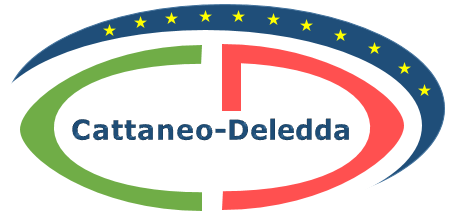 “CATTANEO  -  DELEDDA”     MODENAStrada degli Schiocchi  110 - 41124 Modena - tel. 059/353242C.F.: 94177200360	Codice Univoco: UFQMDM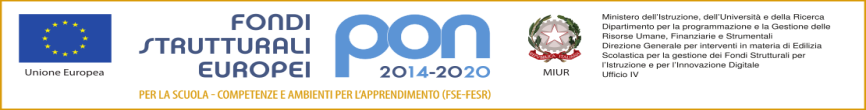 mail: morc08000g@istruzione .it	pec: morc08000g@pec.istruzione.it	http://www.cattaneodeledda.edu.itmail: morc08000g@istruzione .it	pec: morc08000g@pec.istruzione.it	http://www.cattaneodeledda.edu.it